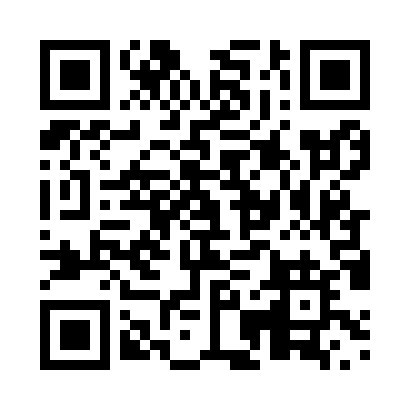 Prayer times for Grand-Remous, Quebec, CanadaWed 1 May 2024 - Fri 31 May 2024High Latitude Method: Angle Based RulePrayer Calculation Method: Islamic Society of North AmericaAsar Calculation Method: HanafiPrayer times provided by https://www.salahtimes.comDateDayFajrSunriseDhuhrAsrMaghribIsha1Wed4:095:481:016:038:149:532Thu4:075:471:016:048:159:553Fri4:055:451:006:048:179:574Sat4:035:441:006:058:189:595Sun4:015:421:006:068:1910:016Mon3:595:411:006:078:2010:037Tue3:575:391:006:088:2210:058Wed3:555:381:006:088:2310:079Thu3:535:361:006:098:2410:0910Fri3:515:351:006:108:2610:1011Sat3:495:341:006:118:2710:1212Sun3:475:321:006:118:2810:1413Mon3:455:311:006:128:2910:1614Tue3:435:301:006:138:3110:1815Wed3:415:291:006:138:3210:2016Thu3:395:281:006:148:3310:2217Fri3:375:261:006:158:3410:2418Sat3:355:251:006:168:3510:2619Sun3:345:241:006:168:3710:2820Mon3:325:231:006:178:3810:3021Tue3:305:221:006:188:3910:3122Wed3:285:211:006:188:4010:3323Thu3:275:201:006:198:4110:3524Fri3:255:191:016:208:4210:3725Sat3:245:191:016:208:4310:3926Sun3:225:181:016:218:4410:4027Mon3:215:171:016:218:4510:4228Tue3:195:161:016:228:4610:4429Wed3:185:161:016:238:4710:4530Thu3:175:151:016:238:4810:4731Fri3:155:141:016:248:4910:48